                                                       KARTA REJSU
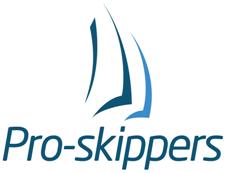 
Uwagi kapitana:



Miejsce i data: ............................................         ............................................         ............................................
                                                                                   Czytelny podpis armatora/organizatora         Czytelny podpis kapitana KAPITANKAPITANKAPITANKAPITANimię i nazwiskostopień żegl./moto.nr patentunr tel.e-mailJACHT ŻAGLOWY/MOTOROWYJACHT ŻAGLOWY/MOTOROWYJACHT ŻAGLOWY/MOTOROWYJACHT ŻAGLOWY/MOTOROWYnr rej.nazwa:moc silnika [kW]dł. kadłuba (Lh)port macierzystyREJSREJSREJSREJSport zaokrętowania
pływowy*: TAK/NIEdata:port wyokrętowania
pływowy*: TAK/NIEdata:Odwiedzone porty
Ilość:W tym pływowe* 
Ilość:ILOŚĆ GODZINILOŚĆ GODZINILOŚĆ GODZINILOŚĆ GODZINILOŚĆ GODZINPRZEBYTO
Mmpod żaglamina silnikuPod żaglami i na silniku razemPostoju***PRZEBYTO
Mmw całym rejsiew tym po wodach pływowych*Wpisu dokonano na podstawie dziennika jachtowego (jeżeli był prowadzony), nr pływania: Wpisu dokonano na podstawie dziennika jachtowego (jeżeli był prowadzony), nr pływania: Wpisu dokonano na podstawie dziennika jachtowego (jeżeli był prowadzony), nr pływania: Wpisu dokonano na podstawie dziennika jachtowego (jeżeli był prowadzony), nr pływania: Wpisu dokonano na podstawie dziennika jachtowego (jeżeli był prowadzony), nr pływania: Wpisu dokonano na podstawie dziennika jachtowego (jeżeli był prowadzony), nr pływania: ZAŁOGAZAŁOGAZAŁOGAZAŁOGAZAŁOGAZAŁOGAZAŁOGAZAŁOGAlp.imię i nazwiskostopień żegl./mot.funkcjana jachcielp.imię i nazwiskostopień żegl./mot.Funkcja
na jachcieARMATOR/ORGANIZATORARMATOR/ORGANIZATORARMATOR/ORGANIZATORARMATOR/ORGANIZATORimię i nazwisko/nazwanr tel.e-mail